Игры на развитие внимания.«Найди одинаковые предметы»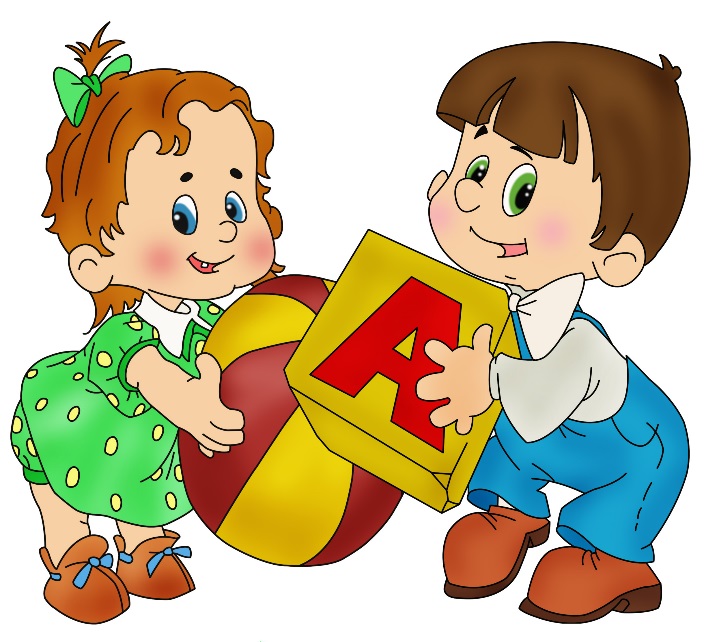 Среди нескольких игрушек или предметов предлагается отыскать два одинаковых. Эта игра развивает не только способность быть внимательным, но и умениесравнивать.«Найди игрушку»	Взрослый описывает ребёнку какую – либо игрушку, находящуюся в комнате, ребёнок может задавать вопросы. Затем ребёнка просят найти предмет, о котором шла речь.«Путаница»Ребёнку предлагаются рисунки, содержащие несколько наложенных одно на другое контурных изображений разных предметов, животных и др. Необходимо как можно быстрее отыскать все замаскированные изображения."Шапка-невидимка" В течение 3 секунд надо запомнить все предметы, собранные под шапкой, и затем перечислить их. "Словесный ряд" Называйте ребенку различные слова: стол, кровать, чашка, карандаш, медведь, вилка и т.д. Малыш внимательно слушает и хлопает в ладоши тогда, когда встретится слово, обозначающее, например, животное. Если малыш сбивается, повторите игру с начала. В другой раз предложите, чтобы ребенок вставал каждый раз, когда услышит слово, обозначающее растение. Затем объедините первое и второе задания, т.е. малыш хлопает в ладоши, когда слышит слова, обозначающие животных, и встает при произнесении слов, обозначающих какое-либо растение.«Запомни картинки»Приготовьте картинки с изображением отдельных предметов (например: мяч, кошка, автомобиль и т.д.). Для начала хватит 5 картинок. Держите картинки так, чтобы ребенок их не видел. Поочередно покажите ему 2-3 картинки, каждую на несколько секунд. Затем попросите ребенка вспомнить, какие предметы он видел на картинках. Постепенно можно увеличивать количество картинок в одном сеансе показа (не раньше, чем ребенок запоминает без проблем меньшее число картинок).«Что изменилось?» Поставьте перед ребёнком 3-7 игрушек. После сигнала ребёнок закрывает глаза,В это время взрослый убирает одну игрушку. Открыв глаза, малыш угадывает, какая игрушка спрятана. "Найди отличие" Ребенок рисует любую несложную картинку (домик, дерево и др.) и передает ее взрослому, а сам отворачивается.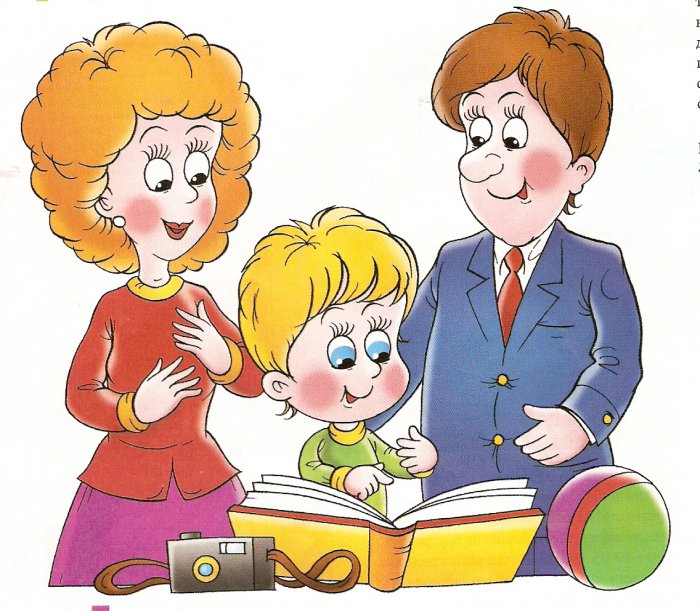 Взрослый дорисовывает несколько деталей и возвращает картинку. Ребенок должен заметить, что изменилось в рисунке. Затем взрослый и ребенок могут поменяться ролями. Игру можно проводить и с группой детей. В этом случае дети по очереди рисуют на доске какой-либо рисунок и отворачиваются (при этом возможность движения не ограничивается). Взрослый дорисовывает несколько деталей. Дети, посмотрев на рисунок, должны сказать, какие изменения произошли.«Найди одинаковые» На картинке малыш ищет два одинаковых предмета.«Ухо-нос»По команде «Ухо» ребёнок берётся за ухо, по команде «Нос» - за нос.Взрослый тоже выполняет вместе с ним действия по команде, но через некоторое время начинает делать ошибки. «Съедобное - несъедобное»Водящий бросает мяч, называя любой предмет. Мяч надо ловить только в том случае, если предмет съедобный. Желаю Вам удачи!